TILVISING TIL PEDAGOGISK-PSYKOLOGISK TENESTE FOR ALVER KOMMUNETILVISINGSGRUNNTILVISINGSGRUNN Opplysningar frå tilvisande instans:  Opplysningar frå tilvisande instans: Institusjon /eining:Kontaktperson (namn, telefonnummer):PERSONALIA FOR DEN SOM VERT TILVISTPERSONALIA FOR DEN SOM VERT TILVISTPERSONALIA FOR DEN SOM VERT TILVISTPERSONALIA FOR DEN SOM VERT TILVISTPERSONALIA FOR DEN SOM VERT TILVISTEtternamn:Etternamn:  Førenamn:  Førenamn:  Førenamn:Adresse:Adresse:  Fødsels- og personnummer:  Fødsels- og personnummer:Kjønn:Postnummer/ stad:Telefonnummer:Telefonnummer:  Behov for tolk:    (  )  JA     /     (  )  NEI  Behov for tolk:    (  )  JA     /     (  )  NEIPERSONALIA FOR PÅRØRANDE / VERJEPERSONALIA FOR PÅRØRANDE / VERJENamn:Personnummer: Adresse:Relasjon:Postnummer/stad:Telefonnummer:ERKLÆRING OM SAMTYKKEERKLÆRING OM SAMTYKKEERKLÆRING OM SAMTYKKEEg/me samtykkjer til at Alver PPT kan hente inn teiepliktige opplysningar frå / og samarbeide med følgjande instansar:(Viss ja, kryss av for kva instansar og angje kontaktperson)(  )  Spesialisthelsetenesta(  )  Bolig/ sjukeheimEg/me samtykkjer til at Alver PPT kan hente inn teiepliktige opplysningar frå / og samarbeide med følgjande instansar:(Viss ja, kryss av for kva instansar og angje kontaktperson)(  )  Fastlege(  )   Andre:Eg/me samtykkjer til at Alver PPT kan hente inn teiepliktige opplysningar frå / og samarbeide med følgjande instansar:(Viss ja, kryss av for kva instansar og angje kontaktperson)(  )  Heimesjukepleia(  )   Andre:Eg samtykkjer til at sakshandsamar får innsyn i evt. avslutta sakar hjå Alver PPT:                                     (  )   JA         /        (  )  NEIEg samtykkjer til at sakshandsamar får innsyn i evt. avslutta sakar hjå Alver PPT:                                     (  )   JA         /        (  )  NEIEg samtykkjer til at sakshandsamar får innsyn i evt. avslutta sakar hjå Alver PPT:                                     (  )   JA         /        (  )  NEIEg samtykkjer til å bli tilvist PP-tenesta for Alver kommune, samt at det vert oppretta journal for oppbevaring av saksdokument. Eg er kjent med at eg har innsynsrett etter gjeldande lovar og forskrifter.Eg samtykkjer til å bli tilvist PP-tenesta for Alver kommune, samt at det vert oppretta journal for oppbevaring av saksdokument. Eg er kjent med at eg har innsynsrett etter gjeldande lovar og forskrifter.Eg samtykkjer til å bli tilvist PP-tenesta for Alver kommune, samt at det vert oppretta journal for oppbevaring av saksdokument. Eg er kjent med at eg har innsynsrett etter gjeldande lovar og forskrifter.* Stad/ dato:Stad/ dato:Underskrift brukar/ verje:Evt. underskrift tilvisar:**Signatur er ikkje naudsynt dersom tilvisinga vert sendt som eDialog/Sikker elektronisk post til Alver PPT. Dokumentet vert då elektronisk signert.       **Signatur er ikkje naudsynt dersom tilvisinga vert sendt som eDialog/Sikker elektronisk post til Alver PPT. Dokumentet vert då elektronisk signert.       SKJEMAET SKAL SENDAST PER DIGITAL POST ELLER PÅ PAPIR: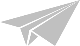 SKJEMAET SKAL SENDAST PER DIGITAL POST ELLER PÅ PAPIR:SKJEMAET SKAL SENDAST PER DIGITAL POST ELLER PÅ PAPIR:Sikker elektronisk post: www.alverkommune.no       Sjå korleis under PPT-Kontaktinformasjon      Digital post:  Alver kommune PPT                                                                                  Org.nr. 991144021      På papir:  Alver kommune PPT                           Postboks 4, 5906 Frekhaug